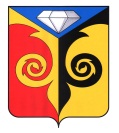 АДМИНИСТРАЦИЯКУСИНСКОГО ГОРОДСКОГО ПОСЕЛЕНИЯЧелябинской областиРАСПОРЯЖЕНИЕ__________________________________________________от 03.06.2019 г. № 376        г. КусаО внесении изменений в Программу«Формирование современной городской средына территории Кусинского городского поселения»Руководствуясь Федеральным законом от 06.10.2003 № 131-ФЗ «Об общих принципах организации местного самоуправления в Российской Федерации», Уставом Кусинского городского поселения, Приложением № 15 к государственной программе РФ «Обеспечение доступным и комфортным жильем и коммунальными услугами граждан РФ» (в редакции постановления Правительства РФ от 09.02.2019г. № 106) и в связи с образовавшейся экономией денежных средств по результатам проведенных электронных аукционов по благоустройству дворовых территорий:Внести изменения в Приложения № 2-19, № 4 к Программе «Формирование современной Городской среды на территории Кусинского городского поселения», утвержденной Постановлением администрации Кусинского городского поселения 14.02.2019 г. № 22/1 в соответствии с приложением;Опубликовать настоящее распоряжение на официальном сайте Кусинского городского поселения.Контроль за выполнением постановления оставляю за собой.Глава Кусинского городского поселения                                          В.Г. ВасенёвПРИЛОЖЕНИЕК распоряжению администрацииКусинского городского поселенияот 03.06.2019 г. № 376Приложение № 2-19 к ПрограммеАДРЕСНЫЙ ПЕРЕЧЕНЬдворовых и общественных территорий благоустраиваемых в 2019 годуПриложение № 4 Финансирование Программы «Формирование современной городской среды на территории Кусинского городского поселения»(на 2019 год с разбивкой по мероприятиям)Номер и наименование основного мероприятияОтветственный исполнительСрок 2019г.Срок 2019г.Ожидаемый непосредственный результат (краткое описание)Основные  направления реализацииСвязь с показателями Программы (подпрограммы)Номер и наименование основного мероприятияОтветственный исполнительначала реализацииокончания реализацииОжидаемый непосредственный результат (краткое описание)Основные  направления реализацииСвязь с показателями Программы (подпрограммы)Кусинское городское поселениеКусинское городское поселениеКусинское городское поселениеКусинское городское поселениеКусинское городское поселениеКусинское городское поселениеКусинское городское поселение1.  Благоустройство  и  оборудование детской площадки  по ул. Борьба  в г.Куса Челябинской области в том числе подготовка ПСД.2 квартал3 кварталСоздание условий для работы и отдыха жителей Кусинского городского поселения- Улучшение состояния территории  Кусинского городского поселения- Улучшение экологической обстановки и создание среды, комфортной и современной  для проживания жителей Кусинского городского поселенияРемонтные работы и благоустройствоРемонтные работы по благоустройству общественной территории – 1ед 2. Ремонтные работы по благоустройству дворовой территории по ул. М. Бубнова, 24 ул. Свердлова, 18 в   г. Куса Челябинской области в том числе подготовка ПСД. Администрация Кусинского городского поселения2 квартал3 кварталСоздание условий для работы и отдыха жителей Кусинского городского поселения- Улучшение состояния территории  Кусинского городского поселения- Улучшение экологической обстановки и создание среды, комфортной и современной  для проживания жителей Кусинского городского поселенияРемонтные работы и благоустройство Ремонтные работы по благоустройству дворовой территории – 2ед 3.Ремонтные работы по благоустройству дворовой территории по ул. Ленинградская, 5,7,11 в г.Куса Челябинской области в том числе подготовка ПСД.Администрация Кусинского городского поселения2 квартал3 кварталСоздание условий для работы и отдыха жителей Кусинского городского поселения- Улучшение состояния территории  Кусинского городского поселения- Улучшение экологической обстановки и создание среды, комфортной и современной  для проживания жителей Кусинского городского поселенияРемонтные работы и благоустройство Ремонтные работы по благоустройству дворовой территории – 3ед 4. Ремонтные работы по благоустройству дворовой территории по ул.Ленина, 11,13,15  в г.Куса Челябинской области в том числе подготовка ПСД.Администрация Кусинского городского поселения2 квартал3 кварталСоздание условий для работы и отдыха жителей Кусинского городского поселения- Улучшение состояния территории  Кусинского городского поселения- Улучшение экологической обстановки и создание среды, комфортной и современной  для проживания жителей Кусинского городского поселенияРемонтные работы и благоустройствоРемонтные работы по благоустройству дворовой территории – 3ед 5. Ремонтные работы по благоустройству дворовой территории по ул. Ленинградская, 24,28 в  г.Куса Челябинской области в том числе подготовка ПСД.Администрация Кусинского городского поселения2 квартал3 кварталСоздание условий для работы и отдыха жителей Кусинского городского поселения- Улучшение состояния территории  Кусинского городского поселения- Улучшение экологической обстановки и создание среды, комфортной и современной  для проживания жителей Кусинского городского поселенияРемонтные работы и благоустройствоРемонтные работы по благоустройству дворовой территории – 2ед 6. Ремонтные работы по благоустройству городской площади в том числе ПСД г. Куса Челябинской областиАдминистрация Кусинского городского поселения2 квартал3 кварталСоздание условий для работы и отдыха жителей Кусинского городского поселения- Улучшение состояния территории  Кусинского городского поселения- Улучшение экологической обстановки и создание среды, комфортной и современной  для проживания жителей Кусинского городского поселенияРемонтные работы и благоустройствоРемонтные работы по благоустройству общественной территории – 1ед №Наименование объектаЗапланированные средства на реализацию мероприятий Проекта в 2019 годуЗапланированные средства на реализацию мероприятий Проекта в 2019 годуЗапланированные средства на реализацию мероприятий Проекта в 2019 годуЗапланированные средства на реализацию мероприятий Проекта в 2019 годуЗапланированные средства на реализацию мероприятий Проекта в 2019 годуЗапланированные средства на реализацию мероприятий Проекта в 2019 годуЗапланированные средства на реализацию мероприятий Проекта в 2019 годуЗапланированные средства на реализацию мероприятий Проекта в 2019 годуЗапланированные средства на реализацию мероприятий Проекта в 2019 годуЗапланированные средства на реализацию мероприятий Проекта в 2019 годуЗапланированные средства на реализацию мероприятий Проекта в 2019 году№Наименование объектафинансирование мероприятий по благоустройство  дворовых территорий, тыс. рублейфинансирование мероприятий по благоустройство  дворовых территорий, тыс. рублейфинансирование мероприятий по благоустройство  дворовых территорий, тыс. рублейфинансирование мероприятий по благоустройство  дворовых территорий, тыс. рублейфинансирование мероприятий по благоустройство  дворовых территорий, тыс. рублейфинансирование мероприятий благоустройство мест массового отдыха населения и территорий общественного пользования, тыс. рублейфинансирование мероприятий благоустройство мест массового отдыха населения и территорий общественного пользования, тыс. рублейфинансирование мероприятий благоустройство мест массового отдыха населения и территорий общественного пользования, тыс. рублейфинансирование мероприятий благоустройство мест массового отдыха населения и территорий общественного пользования, тыс. рублейфинансирование мероприятий благоустройство мест массового отдыха населения и территорий общественного пользования, тыс. рублейфинансирование мероприятий благоустройство мест массового отдыха населения и территорий общественного пользования, тыс. рублейфинансирование мероприятий благоустройство мест массового отдыха населения и территорий общественного пользования, тыс. рублей№Наименование объектаВсегоФедеральный бюджетОбластной бюджетОбластной бюджетМестный бюджетВсегоФедеральный бюджетФедеральный бюджетФедеральный бюджетОбласт-ной бюджетОбласт-ной бюджетМестный бюджет№ИТОГО по Кусинскому городскому поселению5 843 518,75102659,41212613,14212613,1468714,0958499 951,0441150,577441150,577441150,57718381,47518381,4755 878,942Благоустройство  и  оборудование детской площадки  по ул. Борьба  в г.Куса Челябинской области в том числе подготовка ПСД.499 951,0499 951,0474 308,9719 798,7319 798,735 878,945 878,943Ремонтные работы по благоустройству дворовой территории по ул. Михаила Бубнова, 24 - ул. Свердлова, 18 в   г. Куса Челябинской области в том числе подготовка ПСД.1 281 848,901 216 104,051 216 104,0550 671,5615 073,304Ремонтные работы по благоустройству дворовой территории по ул. Ленинградская, 5,7,11 в г.Куса Челябинской области в том числе подготовка ПСД.897 279,34851 258,71851 258,7135 469,5010 551,135 Ремонтные работы по благоустройству дворовой территории по ул. Ленина, 11,13,15  в г.Куса Челябинской области в том числе подготовка ПСД.889 281,95843 671,50843 671,5035 153,3610 457,096 Ремонтные работы по благоустройству дворовой территории по ул. Ленинградская,24,28 в  г. Куса Челябинской области в том числе подготовка ПСД.1 262 076,631 197 345,881 197 345,8849 889,9614 840,797Ремонтные работы по благоустройству городской площади в том числе ПСД г. Куса Челябинской области1 413 132,181 413 132,181 340 653,9355861,1955861,1916 617,0616 617,06